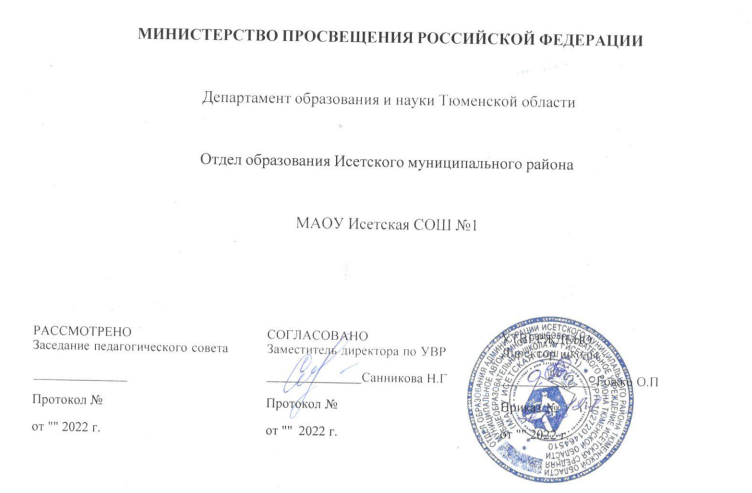 РАБОЧАЯ ПРОГРАММА(ID 2036340)учебного предмета«Математика»для 1 класса начального общего образованияна 2022-2023 учебный годс.Минино 2022ПОЯСНИТЕЛЬНАЯ ЗАПИСКА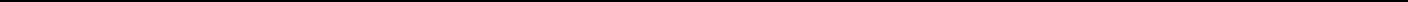 Рабочая программа по предмету «Математика» для обучающихся 1 класса составлена на основе Требований к результатам освоения основной образовательной программы начального общего образования, представленных в Федеральном государственном образовательном стандарте начального общего образования, а также Примерной программы воспитания. Единство урочной деятельности с программой воспитания реализуется через: • привлечение внимание обучающихся к ценностному аспекту изучаемых на уроках фактов, мероприятия по календарю знаменательных и памятных дат; • применение на уроке интерактивных форм работы обучающихся, курс внеурочной деятельности «Разговор о важном». • групповую работу, которая учат школьников участию в команде и сотрудничеству с другими людьми. Участие в мероприятиях и акциях РДШ, • инициирование и поддержка исследовательской деятельности школьников в рамках реализации ими индивидуальных и групповых исследовательских проектов, что даёт и возможность приобретать навык самостоятельного решения теоретических проблемы, опыт публичного выступления перед аудиторией, аргументирование и отстаивание своей точки зрения. начальной школе изучение математики имеет особое значение в развитии младшего школьника. Приобретённые им знания, опыт выполнения предметных и универсальных действий на математическом материале, первоначальное овладение математическим языком станут фундаментом обучения в основном звене школы, а также будут востребованы в жизни.Изучение математики в начальной школе направлено на достижение следующих образовательных, развивающих целей, а также целей воспитания:— Освоение начальных математических знаний - понимание значения величин и способов их измерения; использование арифметических способов для разрешения сюжетных ситуаций; формирование умения решать учебные и практические задачи средствами математики; работа с алгоритмами выполнения арифметических действий.— Формирование функциональной математической грамотности младшего школьника, которая характеризуется наличием у него опыта решения учебно-познавательных и учебно-практических задач, построенных на понимании и применении математических отношений («часть-целое», «больше-меньше», «равно-неравно», «порядок»), смысла арифметических действий, зависимостей (работа, движение, продолжительность события).— Обеспечение математического развития младшего школьника - формирование способности к интеллектуальной деятельности, пространственного воображения, математической речи; умение строить рассуждения, выбирать аргументацию, различать верные (истинные) и неверные (ложные) утверждения, вести поиск информации (примеров, оснований для упорядочения, вариантов и др.).— Становление учебно-познавательных мотивов и интереса к изучению математики и умственному труду; важнейших качеств интеллектуальной деятельности: теоретического и пространственного мышления, воображения, математической речи, ориентировки в математических терминах и понятиях; прочных навыков использования математических знаний в повседневной жизни.основе конструирования содержания и отбора планируемых результатов лежат следующие ценности математики, коррелирующие со становлением личности младшего школьника:— понимание математических отношений выступает средством познания закономерностейсуществования  окружающего мира, фактов, процессов и явлений, происходящих в природе иобществе (хронология событий, протяжённость по времени, образование целого из частей, изменение формы, размера и т.д.);— математические представления о числах, величинах, геометрических фигурах являются условием целостного восприятия творений природы и человека (памятники архитектуры, сокровища искусства и культуры, объекты природы);— владение математическим языком, элементами алгоритмического мышления позволяет ученику совершенствовать коммуникативную деятельность (аргументировать свою точку зрения, строить логические цепочки рассуждений; опровергать или подтверждать истинностьпредположения).Младшие школьники проявляют интерес к математической сущности предметов и явлений окружающей жизни - возможности их измерить, определить величину, форму, выявить зависимостизакономерности их расположения во времени и в пространстве. Осознанию младшим школьником многих математических явлений помогает его тяга к моделированию, что облегчает освоение общего способа решения учебной задачи, а также работу с разными средствами информации, в том числе и графическими (таблица, диаграмма, схема).начальной школе математические знания и умения применяются школьником при изучении других учебных предметов (количественные и пространственные характеристики, оценки, расчёты и прикидка, использование графических форм представления информации). Приобретённые учеником умения строить алгоритмы, выбирать рациональные способы устных и письменных арифметических вычислений, приёмы проверки правильности выполнения действий, а также различение, называние, изображение геометрических фигур, нахождение геометрических величин (длина, периметр, площадь) становятся показателями сформированной функциональной грамотности младшего школьника и предпосылкой успешного дальнейшего обучения в основном звене школы.На изучение математики в 1 классе отводится 4 часа в неделю, всего 132 часа.СОДЕРЖАНИЕ УЧЕБНОГО ПРЕДМЕТАОсновное содержание обучения в программе представлено разделами: «Числа и величины»,«Арифметические действия», «Текстовые задачи», «Пространственные отношения и геометрическиефигуры», «Математическая информация».Числа и величиныЧисла от 1 до 9: различение, чтение, запись. Единица счёта. Десяток. Счёт предметов, запись результата цифрами. Число и цифра 0 при измерении, вычислении.Числа в пределах 20: чтение, запись, сравнение. Однозначные и двузначные числа. Увеличение (уменьшение) числа на несколько единиц.Длина и её измерение. Единицы длины: сантиметр, дециметр; установление соотношения между ними.Арифметические действияСложение и вычитание чисел в пределах 20. Названия компонентов действий, результатов действий сложения, вычитания. Вычитание как действие, обратное сложению.Текстовые задачиТекстовая задача: структурные элементы, составление текстовой задачи по образцу. Зависимость между данными и искомой величиной в текстовой задаче. Решение задач в одно действие.Пространственные отношения и геометрические фигурыРасположение предметов и объектов на плоскости, в пространстве: слева/справа, сверху/снизу, между; установление пространственных отношений.Геометрические фигуры: распознавание круга, треугольника, прямоугольника, отрезка. Построение отрезка, квадрата, треугольника с помощью линейки на листе в клетку; измерение длины отрезка в сантиметрах.Математическая информацияСбор данных об объекте по образцу. Характеристики объекта, группы объектов (количество, форма, размер). Группировка объектов по заданному признаку.Закономерность в ряду заданных объектов: её обнаружение, продолжение ряда.Верные (истинные) и неверные (ложные) предложения, составленные относительно заданного набора математических объектов.Чтение таблицы (содержащей не более 4-х данных); извлечение данного из строки, столбца; внесение одного-двух данных в таблицу. Чтение рисунка, схемы с одним-двумя числовыми данными (значениями данных величин).Двух-трёхшаговые инструкции, связанные с вычислением, измерением длины, изображением геометрической фигуры.Универсальные учебные действия (пропедевтический уровень)Универсальные познавательные учебные действия:— наблюдать математические объекты (числа, величины) в окружающем мире;— обнаруживать общее и различное в записи арифметических действий;— понимать назначение и необходимость использования величин в жизни;— наблюдать действие измерительных приборов;— сравнивать два объекта, два числа; распределять объекты на группы по заданномуоснованию;— копировать изученные фигуры, рисовать от руки по собственному замыслу; приводить примеры чисел, геометрических фигур;— вести порядковый и количественный счет (соблюдать последовательность).Работа с информацией:— понимать, что математические явления могут быть представлены с помощью разных средств: текст, числовая запись, таблица, рисунок, схема;— читать таблицу, извлекать информацию, представленную в табличной форме.Универсальные коммуникативные учебные действия:— характеризовать (описывать) число, геометрическую фигуру, последовательность из нескольких чисел, записанных по порядку;— комментировать ход сравнения двух объектов; описывать своими словами сюжетную ситуацию и математическое отношение, представленное в задаче;— описывать положение предмета в пространстве различать и использовать математические знаки;— строить предложения относительно заданного набора объектов.Универсальные регулятивные учебные действия:— принимать учебную задачу, удерживать её в процессе деятельности;— действовать в соответствии с предложенным образцом, инструкцией;— проявлять интерес к проверке результатов решения учебной задачи, с помощью учителя устанавливать причину возникшей ошибки и трудности;— проверять правильность вычисления с помощью другого приёма выполнения действия.Совместная деятельность:— участвовать в парной работе с математическим материалом;— выполнять правила совместной деятельности: договариваться, считаться с мнением партнёра, спокойно и мирно разрешать конфликты.ПЛАНИРУЕМЫЕ ОБРАЗОВАТЕЛЬНЫЕ РЕЗУЛЬТАТЫИзучение математики в 1 классе направлено на достижение обучающимися личностных, метапредметных и предметных результатов освоения учебного предмета.ЛИЧНОСТНЫЕ РЕЗУЛЬТАТЫрезультате изучения предмета «Математика» у обучающегося будут сформированы следующие личностные результаты:— осознавать необходимость изучения математики для адаптации к жизненным ситуациям, для развития общей культуры человека;— развития способности мыслить, рассуждать, выдвигать предположения и доказывать или опровергать их;— применять правила совместной деятельности со сверстниками, проявлять способность договариваться, лидировать, следовать указаниям, осознавать личную ответственность и объективно оценивать свой вклад в общий результат;— осваивать навыки организации безопасного поведения в информационной среде;— применять математику для решения практических задач в повседневной жизни, в том числе при оказании помощи одноклассникам, детям младшего возраста, взрослым и пожилым людям;— работать в ситуациях, расширяющих опыт применения математических отношений в реальной жизни, повышающих интерес к интеллектуальному труду и уверенность своих силах при решении поставленных задач, умение преодолевать трудности;— оценивать практические и учебные ситуации с точки зрения возможности применения математики для рационального и эффективного решения учебных и жизненных проблем;— оценивать свои успехи в изучении математики, намечать пути устранения трудностей;— стремиться углублять свои математические знания и умения; пользоваться разнообразными информационными средствами для решения предложенных и самостоятельно выбранных учебных проблем, задач. МЕТАПРЕДМЕТНЫЕ РЕЗУЛЬТАТЫК концу обучения у обучающегося формируются следующие универсальные учебные действия.Универсальные познавательные учебные действия:Базовые логические действия:— устанавливать связи и зависимости между математическими объектами (часть-целое; причина-следствие; протяжённость);— применять базовые логические универсальные действия: сравнение, анализ, классификация (группировка), обобщение;— приобретать практические графические и измерительные навыки для успешного решения учебных и житейских задач;— представлять текстовую задачу, её решение в виде модели, схемы, арифметической записи, текста в соответствии с предложенной учебной проблемой.Базовые исследовательские действия:— проявлять способность ориентироваться в учебном материале разных разделов курса математики;— понимать и адекватно использовать математическую терминологию: различать, характеризовать, использовать для решения учебных и практических задач;— применять изученные методы познания (измерение, моделирование, перебор вариантов)Работа с информацией:— находить и использовать для решения учебных задач текстовую, графическую информацию в разных источниках информационной среды;— читать, интерпретировать графически представленную информацию (схему, таблицу, диаграмму, другую модель);— представлять информацию в заданной форме (дополнять таблицу, текст), формулировать утверждение по образцу, в соответствии с требованиями учебной задачи;— принимать правила, безопасно использовать предлагаемые электронные средства и источники информации.— проявлять способность ориентироваться в учебном материале разных разделов курса математики;— понимать и адекватно использовать математическую терминологию: различать, характеризовать, использовать для решения учебных и практических задач;— применять изученные методы познания (измерение, моделирование, перебор вариантов)Работа с информацией:— находить и использовать для решения учебных задач текстовую, графическую информацию в разных источниках информационной среды;— читать, интерпретировать графически представленную информацию (схему, таблицу, диаграмму, другую модель);— представлять информацию в заданной форме (дополнять таблицу, текст), формулировать утверждение по образцу, в соответствии с требованиями учебной задачи;— принимать правила, безопасно использовать предлагаемые электронные средства и источники информации.Универсальные коммуникативные учебные действия:— конструировать утверждения, проверять их истинность;— строить логическое рассуждение;— использовать текст задания для объяснения способа и хода решения математической задачи;— формулировать ответ;— комментировать процесс вычисления, построения, решения; объяснять полученный ответ с использованием изученной терминологии;— в процессе диалогов по обсуждению изученного материала — задавать вопросы, высказывать суждения, оценивать выступления участников, приводить доказательства своей правоты, проявлять этику общения;— создавать в соответствии с учебной задачей тексты разного вида - описание (например, геометрической фигуры), рассуждение (к примеру, при решении задачи), инструкция (например, измерение длины отрезка);— ориентироваться в алгоритмах: воспроизводить, дополнять, исправлять деформированные;— составлять по аналогии; . самостоятельно составлять тексты заданий, аналогичные типовым изученным.Универсальные регулятивные учебные действия:Самоорганизация:— планировать этапы предстоящей работы, определять последовательность учебных действий;— выполнять правила безопасного использования электронных средств, предлагаемых в процессе обучения.Самоконтроль:— осуществлять контроль процесса и результата своей деятельности, объективно оценивать их;— выбирать и при необходимости корректировать способы действий;— находить ошибки в своей работе, устанавливать их причины, вести поиск путей преодоления ошибок.Самооценка:— предвидеть возможность возникновения трудностей и ошибок, предусматривать способы их предупреждения (формулирование вопросов, обращение к учебнику, дополнительным средствам обучения, в том числе электронным);— оценивать рациональность своих действий, давать им качественную характеристику.Совместная деятельность:— участвовать в совместной деятельности: распределять работу между членами группы(например, в случае решения задач, требующих перебора большого количества вариантов, приведения примеров и контрпримеров);— согласовывать мнения в ходе поиска доказательств, выбора рационального способа, анализа информации;— осуществлять совместный контроль и оценку выполняемых действий, предвидеть возможность возникновения ошибок и трудностей, предусматривать пути их предупреждения.ПРЕДМЕТНЫЕ РЕЗУЛЬТАТЫконцу обучения в 1 классе обучающийся научится:— читать, записывать, сравнивать, упорядочивать числа от 0 до 20;— пересчитывать различные объекты, устанавливать порядковый номер объекта;— находить числа, большие/меньшие данного числа на заданное число;— выполнять арифметические действия сложения и вычитания в пределах 20 (устно и письменно) без перехода через десяток; называть и различать компоненты действий сложения (слагаемые, сумма) и вычитания (уменьшаемое, вычитаемое, разность);— решать текстовые задачи в одно действие на сложение и вычитание: выделять условие и требование (вопрос);— сравнивать объекты по длине, устанавливая между ними соотношение длиннее/короче(выше/ниже, шире/уже);— знать и использовать единицу длины — сантиметр; измерять длину отрезка, чертить отрезок заданной длины (в см);— различать число и цифру; распознавать геометрические фигуры: круг, треугольник, прямоугольник (квадрат), отрезок;— устанавливать между объектами соотношения: слева/справа, дальше/ближе, между, перед/за, над/под;— распознавать верные (истинные) и неверные (ложные) утверждения относительно заданного набора объектов/предметов;— группировать объекты по заданному признаку; находить и называть закономерности в ряду объектов повседневной жизни;— различать строки и столбцы таблицы, вносить данное в таблицу, извлекать данное/данные из таблицы;— сравнивать два объекта (числа, геометрические фигуры); распределять объекты на две группы по заданному основанию.ТЕМАТИЧЕСКОЕ ПЛАНИРОВАНИЕ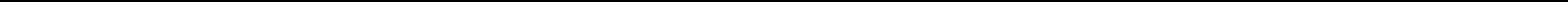 ПОУРОЧНОЕ ПЛАНИРОВАНИЕ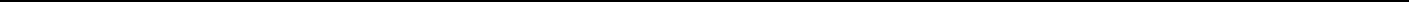 УЧЕБНО-МЕТОДИЧЕСКОЕ ОБЕСПЕЧЕНИЕ ОБРАЗОВАТЕЛЬНОГО ПРОЦЕССАОБЯЗАТЕЛЬНЫЕ УЧЕБНЫЕ МАТЕРИАЛЫ ДЛЯ УЧЕНИКАМатематика (в 2 частях), 1 класс /Моро М.И., Волкова С.И., Степанова С.В., Акционерное общество«Издательство «Просвещение»;Введите свой вариант:МЕТОДИЧЕСКИЕ МАТЕРИАЛЫ ДЛЯ УЧИТЕЛЯМоро М. И. и др. Математика. Рабочие программы. 1 – 4 классы.Учебники:Моро. М. И., Волкова С. И., Степанова С. В. Математика. Учебник. 1 класс. В 2 ч. – М., Просвещение Рабочие тетради:Моро М. И., Волкова С. И. Математика. Рабочая тетрадь. 1 класс. В 2 ч. – М., ПросвещениеВолкова С. И. Математика. Проверочные работы. 1 классЦИФРОВЫЕ ОБРАЗОВАТЕЛЬНЫЕ РЕСУРСЫ И РЕСУРСЫ СЕТИ ИНТЕРНЕТhttp://school-collection.edu.ru/http://nachalka.info/http://www.k-yroky.ru/load/67http://www.uchportal.ru/load/46http://interneturok.ru/ruМАТЕРИАЛЬНО-ТЕХНИЧЕСКОЕ ОБЕСПЕЧЕНИЕ ОБРАЗОВАТЕЛЬНОГО ПРОЦЕССАУЧЕБНОЕ ОБОРУДОВАНИЕКомпьютерПроекторОБОРУДОВАНИЕ ДЛЯ ПРОВЕДЕНИЯ ЛАБОРАТОРНЫХ И ПРАКТИЧЕСКИХ РАБОТРаздаточный материал№Наименование разделов и тем программыКоличество часовКоличество часовДатаВиды деятельностиВиды,Электронныеп/пизученияформы(цифровые)п/пвсегоконтрольныепрактическиеизученияформы(цифровые)всегоконтрольныепрактическиеконтроляобразовательныеработыработыресурсыРаздел 1. ЧислаРаздел 1. Числа1.1.Числа от 1 до 9: различение, чтение, запись.1000Игровые упражнения по различению количества предметов (зрительно, наУстныйУчи.руслух, установлением соответствия), числа и цифры, представлению чиселопрос;словесно и письменно;1.2.Единица счёта. Десяток.100Игровые упражнения по различению количества предметов (зрительно, наУстныйУчи.руслух, установлением соответствия), числа и цифры, представлению чиселопрос;словесно и письменно;1.3.Счёт предметов, запись результата цифрами.100Игровые упражнения по различению количества предметов (зрительно, наУстныйУчи.руслух, установлением соответствия), числа и цифры, представлению чиселопрос;словесно и письменно;1.4.Порядковый номер объекта при заданном порядке100Игровые упражнения по различению количества предметов (зрительно, наУстныйУчи.русчёта.слух, установлением соответствия), числа и цифры, представлению чиселопрос;словесно и письменно;1.5.Сравнение чисел, сравнение групп предметов по301Словесное описание группы предметов, ряда чисел;УстныйУчи.руколичеству: больше, меньше, столько же.опрос;1.6.Число и цифра 0 при измерении, вычислении.100Моделирование учебных ситуаций, связанных с применениемУстныйУчи.рупредставлений о числе в практических ситуациях. Письмо цифр;опрос;1.7.Числа в пределах 20: чтение, запись, сравнение.200Работа с таблицей чисел: наблюдение, установление закономерностей вУстныйУчи.рурасположении чисел;опрос;1.8.Однозначные и двузначные числа.200Моделирование учебных ситуаций, связанных с применениемУстныйУчи.рупредставлений о числе в практических ситуациях. Письмо цифр;опрос;1.9.Увеличение (уменьшение) числа на несколько200Работа в парах/группах. Формулирование вопросов, связанных с порядкомУстныйУчи.руединицчисел, увеличением/уменьшением числа на несколько единиц,опрос;установлением закономерности в ряду чисел;Итого по разделуИтого по разделу23Раздел 2. ВеличиныРаздел 2. Величины2.1.Длина и её измерение с помощью заданной мерки.201Знакомство с приборами для измерения величин;ПрактическаяУчи.руработа;2.2.Сравнение без измерения: выше — ниже, шире —200Коллективная работа по различению и сравнению величин;УстныйУчи.рууже, длиннее — короче, старше — моложе,опрос;тяжелее — легче.2.3.Единицы длины: сантиметр, дециметр;301Линейка как простейший инструмент измерения длины;ПрактическаяУчи.руустановление соотношения между ними.работа;Итого по разделуИтого по разделу7Раздел 3. Арифметические действияРаздел 3. Арифметические действия3.1.Сложение и вычитание чисел в пределах 20.2700Обсуждение приёмов сложения, вычитания: нахождение значения суммы иУстныйУчи.руразности на основе состава числа, с использованием числовой ленты, поопрос;частям и др.;3.2.Названия компонентов действий, результатов601Моделирование. Иллюстрация с помощью предметной моделиПрактическаяУчи.рудействий сложения, вычитания. Знаки сложения ипереместительного свойства сложения, способа нахождения неизвестногоработа;вычитания, названия компонентов действия.слагаемого. Под руководством педагога выполнение счёта сТаблица сложения. Переместительное свойствоиспользованием заданной единицы счёта;сложения.3.3.Вычитание как действие, обратное сложению.100Обсуждение приёмов сложения, вычитания: нахождение значения суммы иУстныйУчи.руразности на основе состава числа, с использованием числовой ленты, поопрос;частям и др.;3.4.Неизвестное слагаемое.100Моделирование. Иллюстрация с помощью предметной моделиУстныйУчи.рупереместительного свойства сложения, способа нахождения неизвестногоопрос;слагаемого. Под руководством педагога выполнение счёта сиспользованием заданной единицы счёта;3.5.Сложение одинаковых слагаемых. Счёт по 2, по 3,200Работа в парах/группах: проверка правильности вычисления сУстныйУчи.рупо 5.использованием раздаточного материала, линейки, модели действия, поопрос;образцу; обнаружение общего и различного в записи арифметическихдействий, одного и того же действия с разными числами;3.6.Прибавление и вычитание нуля.100Учебный диалог: «Сравнение практических (житейских) ситуаций,ПисьменныйУчи.рутребующих записи одного и того же арифметического действия, разныхконтроль;арифметических действий»;3.7.Сложение и вычитание чисел без перехода и с400Практическая работа с числовым выражением: запись, чтение, приведениеУстныйУчи.рупереходом через десяток.примера (с помощью учителя или по образцу), иллюстрирующего смыслопрос;арифметического действия;3.8.Вычисление суммы, разности трёх чисел.200Дидактические игры и упражнения, связанные с выбором, составлениемУстныйУчи.русумм, разностей с заданным результатом действия; сравнением значенийопрос;числовых выражений (без вычислений), по результату действия;Итого по разделуИтого по разделу44Раздел 4. Текстовые задачиРаздел 4. Текстовые задачи4.1.Текстовая задача: структурные элементы,300Коллективное обсуждение: анализ реальной ситуации, представленной сУстныйУчи.русоставление текстовой задачи по образцу.помощью рисунка, иллюстрации, текста, таблицы, схемы (описаниеопрос;ситуации, что известно, что не известно; условие задачи, вопрос задачи);4.2.Зависимость между данными и искомой300Обобщение представлений о текстовых задачах, решаемых с помощьюУстныйУчи.рувеличиной в текстовой задаче.действий сложения и вычитания («на сколько больше/меньше», «сколькоопрос;всего», «сколь-ко осталось»). Различение текста и текстовой задачи,представленного в текстовой задаче;4.3.Выбор и запись арифметического действия для300Соотнесение текста задачи и её модели;УстныйУчи.руполучения ответа на вопрос.опрос;Письменныйопрос;4.4.Текстовая сюжетная задача в одно действие:400Моделирование: описание словами и с помощью предметной моделиУстныйУчи.рузапись решения, ответа задачи.сюжетной ситуации и математическогоотношения. Иллюстрацияопрос;практической ситуации с использованием счётного материала. РешениеПисьменныйтекстовой задачи с помощью раздаточного материала. Объяснение выбораконтроль;арифметического действия для решения, иллюстрация хода решения,выполнения действия на модели;4.5.Обнаружение недостающего элемента задачи,300Моделирование: описание словами и с помощью предметной моделиУстныйУчи.рудополнение текста задачи числовыми даннымисюжетной ситуации и математическогоотношения. Иллюстрацияопрос;(по иллюстрации, смыслу задачи, её решению).практической ситуации с использованием счётного материала. РешениеПисьменныйтекстовой задачи с помощью раздаточного материала. Объяснение выбораконтроль;арифметического действия для решения, иллюстрация хода решения,выполнения действия на модели;Итого по разделуИтого по разделу16Раздел 5. Пространственные отношения и геометрические фигурыРаздел 5. Пространственные отношения и геометрические фигурыРаздел 5. Пространственные отношения и геометрические фигурыРаздел 5. Пространственные отношения и геометрические фигуры5.1.Расположение предметов и объектов на400Ориентировка в пространстве и на плоскости (классной доски, листаУстныйУчи.руплоскости, в пространстве: слева/справа,бумаги, страницы учебника и т. д.). Установление направления,опрос;сверху/снизу, между; установлениепрокладывание маршрута;пространственных отношений.5.2.Распознавание объекта и его отражения.301Игровые упражнения: «Угадай фигуру по описанию», «Расположи фигурыПрактическаяУчи.рув заданном порядке», «Найди модели фигур в классе» и т. п.;работа;5.3.Геометрические фигуры: распознавание круга,301Распознавание и называние известных геометрических фигур, обнаружениеПрактическаяУчи.рутреугольника, прямоугольника, отрезка.в окружающем мире их моделей;работа;5.4.Построение отрезка, квадрата, треугольника с301Предметное моделирование заданной фигуры из различных материаловПрактическаяУчи.рупомощью линейки; измерение длины отрезка в(бумаги, палочек, трубочек, проволоки и пр.), составление из другихработа;сантиметрах.геометрических фигур;5.5.Длина стороны прямоугольника, квадрата,301Практические работы: измерение длины отрезка, ломаной, длины стороныПрактическаяУчи.рутреугольника.квадрата, сторон прямоугольника. Комментирование хода и результатаработа;работы; установление соответствия результата и поставленного вопроса;5.6.Изображение прямоугольника, квадрата,401Учебный диалог: обсуждение свойств геометрических фигурПрактическаяУчи.рутреугольника.(прямоугольника и др.); сравнение геометрических фигур (по форме,работа;размеру); сравнение отрезков по длине;Итого по разделуИтого по разделу20Раздел 6. Математическая информацияРаздел 6. Математическая информация6.1.Сбор данных об объекте по образцу.201Коллективное наблюдение: распознавание в окружающем мире ситуаций,УстныйУчи.руХарактеристики объекта, группы объектовкоторые целесообразно сформулировать на языке математики и решитьопрос;(количество, форма, размер); выбор предметов поматематическими средствами;образцу (по заданным признакам).6.2.Группировка объектов по заданному признаку.201Работа с наглядностью — рисунками, содержащими математическуюПрактическаяУчи.руинформацию. Формулирование вопросов и ответов по рисункуработа;(иллюстрации, модели). Упорядочение математических объектов с опоройна рисунок, сюжетную ситуацию и пр.;6.3.Закономерность в ряду заданных объектов: её201Работа в парах/группах: поиск общих свойств групп предметов (цвет,УстныйУчи.руобнаружение, продолжение ряда.форма, величина, количество, назначение и др.). Таблица как способопрос;представления информации, полученной из повседневной жизниПрактическая(расписания, чеки, меню и т.д.);работа;6.4.Верные (истинные) и неверные (ложные)201Знакомство с логической конструкцией «Если … , то …».Верно илиУстныйУчи.рупредложения, составленные относительноневерно: формулирование и проверка предложения;опрос;заданного набора математических объектов.Практическаяработа;6.5.Чтение таблицы (содержащей не более четырёх201Работа в парах/группах: поиск общих свойств групп предметов (цвет,УстныйУчи.руданных); извлечение данного из строки, столбца;форма, величина, количество, назначение и др.). Таблица как способопрос;внесение одного-двух данных в таблицупредставления информации, полученной из повседневной жизниПрактическая(расписания, чеки, меню и т.д.);работа;6.6.Чтение рисунка, схемы 1—2 числовыми данными201Работа с наглядностью — рисунками, содержащими математическуюУстныйУчи.ру(значениями данных величин).информацию. Формулирование вопросов и ответов по рисункуопрос;(иллюстрации, модели). Упорядочение математических объектов с опоройПрактическаяна рисунок, сюжетную ситуацию и пр.;работа;6.7.Выполнение 1—3-шаговых инструкций,301Работа с наглядностью — рисунками, содержащими математическуюУстныйУчи.русвязанных с вычислениями, измерением длины,информацию. Формулирование вопросов и ответов по рисункуопрос;построением геометрических фигур.(иллюстрации, модели). Упорядочение математических объектов с опоройПрактическаяна рисунок, сюжетную ситуацию и пр.;работа;Итого по разделу:Итого по разделу:15Резервное времяРезервное время7ОБЩЕЕ КОЛИЧЕСТВО ЧАСОВ ПО ПРОГРАММЕОБЩЕЕ КОЛИЧЕСТВО ЧАСОВ ПО ПРОГРАММЕ132016№Тема урокаКоличество часовКоличество часовДатаВиды, формып/пизученияконтроляп/пвсегоконтрольныепрактическиеизученияконтроляработыработы1.Счёт предметов11Устный опрос;2.Пространственные1Устный опрос;представления3.Временные представления1Устный опрос;4.Столько же. Больше. Меньше1Устный опрос;5.На сколько больше? На1Устный опрос;сколько меньше?6.На сколько больше? На1Устный опрос;сколько меньше?7.Закрепление знаний1Устный опрос;8.Закрепление знаний1Устный опрос;9.Много. Один. Число и цифра 11Устный опрос;10.Число и цифра 2. Письмо1Устный опрос;цифры 211.Число и цифра 3. Как1Устный опрос;получить число 312.Знаки + (прибавить), -1Устный опрос;(вычесть), = (получится)13.Число и цифра 41Устный опрос;14.Длиннее. Короче. Одинаковые11Практическаяпо длине.работа;15.Число и цифра 51Устный опрос;16.Числа от 1 до 5. Состав числа1Письменный5 из двух слагаемых.контроль;17.Точка. Линии: кривая, прямая.1Устный опрос;Отрезок. Луч.18.Построение отрезка с помощью линейки1Устный опрос;19.Соотнесение рисунка и1Письменныйчислового равенства.контроль;20.Знаки сравнения > , < , =11Устный опрос;21.Равенство. Неравенство.1Устный опрос;22.Многоугольник.1Устный опрос;23.Числа и цифры 6, 7. Письмо1Письменныйцифры 6.контроль;24.Число и цифра 7. Письмо1Устный опрос;цифры 7.25.Числа и цифры 8, 9. Письмо1Устный опрос;цифры 8.26.Число и цифра 9. Письмо1Устный опрос;цифры 9.27.Число 10. Запись числа 10.1Письменныйконтроль;28.Числа от 1 до 10. Повторение1Письменныйи обобщение.контроль;29.Сантиметр. Измерение11Практическаяотрезков в сантиметрах.работа;30.Увеличить на.... Уменьшить1Устный опрос;на...31.Число и цифра 0. Свойства 0.1Устный опрос;32.Число и цифра 0. Свойства 01Письменныйконтроль;33.Закрепление. Числа от 1 до 10.1Устный опрос;34.Закрепление. Числа от 1 до 10.1ПисьменныйЧисло 0контроль;35.Распознавание геометрических фигур.1Письменныйконтроль;36.Распознавание геометрических фигур.1Самооценка сиспользованием«Оценочноголиста»;37.Сложение и вычитание. Знаки1Устный опрос;+, -, = Вычисления вида □ + 1,□ – 138.Вычисления вида □ + 1+1, □ –1Устный опрос;1-1.39.Прибавить и вычесть число 2.1Устный опрос;40.Слагаемые. Сумма1Устный опрос;41.Задача. Структура задачи.1Устный опрос;42.Составление задачи на1Письменныйсложение и вычитание поконтроль;рисунку, по схематическомурисунку, по записи решения.43.Прибавить и вычесть число 2.1ПисьменныйСоставление таблицы.контроль;44.Прибавление и вычитание по1Письменный2контроль;45.Задачи на1Письменныйувеличение(уменьшение)контроль;числа на несколько единиц46.Закономерность в ряду1Письменныйзаданных объектовконтроль;47.Двух-трёхшаговые инструкции1Письменныйконтроль;48.Прибавить и вычесть число 31Устный опрос;49.Прибавить и вычесть число 31Устный опрос;50.Сравнение длин отрезков.11Практическаяработа;51.Составление таблицы □ + 3, □1Письменный– 3контроль;52.Закрепление. Сложение и1Письменныйсоответствующие случаиконтроль;вычитания.53.Закрепление. Решение задач1Письменныйконтроль;54.Решение задач. Дополнение1Письменныйусловия задачи числом,контроль;постановка вопросов, записьрешения задачи в таблице.55.Решение задач в одно1Письменныйдействиеконтроль;56.Закрепление. Решение задач1Письменныйконтроль;57.Закрепление. Решение задач.1Письменныйконтроль;58.Закрепление. Решение задач.1Письменныйконтроль;59.Контрольная работа по теме11Контрольная«Сложение и вычитание чиселработа;первого десятка».60.Работа над ошибками1Письменныйконтроль;61.Закономерность в ряду объектов1Устный опрос;62.Чтение рисунка, схемы1Письменныйконтроль;63.Верные и неверные предложения1Письменныйконтроль;64.Распознавание объекта1Письменныйконтроль;65.Обобщение по теме1Устный опрос;«Прибавить и вычесть 1, 2, 3»66.Задачи на увеличение числа на11Практическаянесколько единиц (с двумяработа;множествами предметов).67.Задачи на увеличение числа на1Письменныйнесколько единиц (с двумяконтроль;множествами предметов).68.Прибавить и вычесть 4.1Устный опрос;Приёмы вычислений.69.Прибавить и вычесть 4.1ПисьменныйПриёмы вычислений.контроль;70.Задачи на разностное1Письменныйсравнение чисел.контроль;71.Прибавить и вычесть 4.1ПисьменныйСоставление таблицы.контроль;72.Решение задач.1Письменныйконтроль;73.Перестановка слагаемых и её1Письменныйприменение для случаевконтроль;прибавления 5, 6, 7, 8, 9.74.Перестановка слагаемых и её1Письменныйприменение для случаевконтроль;прибавления 5, 6, 7, 8, 9.75.Составление таблицы1Письменныйсложения чисел 5, 6, 7, 8, 9.контроль;76.Составление таблицы1Письменныйсложения чисел 5, 6, 7, 8, 9контроль;77.Решение задач1Письменныйконтроль;78.Геометрические11Практическаяфигуры:распознавание круга,работа;треугольника,прямоугольника,отрезка.79.Геометрические11Практическаяфигуры:распознавание круга,работа;треугольника,прямоугольника,отрезка.80.Состав числа 10. Решение1Устный опрос;задач.81.Связь между суммой и1Письменныйслагаемыми.контроль;82.Связь между суммой и1Письменныйслагаемыми.контроль;83.Связь между суммой и11Практическаяслагаемыми.работа;84.Уменьшаемое, вычитаемое,1Устный опрос;разность.85.Состав чисел 6, 7.Вычитание1Устный опрос;из чисел 6, 7.86.Состав чисел 6, 7.Вычитание1Письменныйиз чисел 6, 7.контроль;87.Состав чисел 8, 9. Вычитание1Письменныйиз чисел 8, 9контроль;88.Состав чисел 8, 9. вычитание1Письменныйиз чисел 8, 9.контроль;89.Вычитание из числа 10.1Устный опрос;90.Вычитание из числа 10.1Письменныйконтроль;91.Чтение таблицы, внесение11Практическаяданных в таблицуработа;92.Чтение таблицы, внесение11Практическаяданных в таблицуработа;93.Построение отрезка, квадрата,11Практическаятреугольника с помощьюработа;линейки.94.Решение задач1Письменныйконтроль;95.Название и1Устный опрос;последовательность чиселвторого десятка96.Образование чисел из одного1Устный опрос;десятка и нескольких единиц.97.Запись и чтение чисел.1Письменныйконтроль;98.Дециметр. Соотношение11Практическаядециметра и сантметра.работа;99.Случаи сложения и1Устный опрос;вычитания, основанные назнании нумерации чисел.100.Подготовка к изучению1Устный опрос;таблицы сложения в пределах20.101.Закрепление изученного1Письменныйматериала по теме «Числа от 1контроль;до 20».102.Решение задач1Письменныйконтроль;103.Решение задач1Письменныйконтроль;104.Решение задач1Письменныйконтроль;105.Контрольная работа по теме11Контрольная"Числа от 1 до 20"работа;106.Работа над ошибками. Числа1Письменныйот 1 до 20контроль;107.Общий приём сложения11Практическаяоднозначных чисел сработа;переходом через десяток108.Сложение вида □ + 2, □ + 31Письменныйконтроль;109.Сложение вида □ + 41Письменныйконтроль;110.Сложение вида □ + 51Письменныйконтроль;111.Сложение вида □ + 61Письменныйконтроль;112.Сложение вида □ + 71Письменныйконтроль;113.Сложение вида □ + 8, □ + 91Письменныйконтроль;114.Таблица сложения.1Письменныйконтроль;115.Таблица сложения.1Письменныйконтроль;116.Чтение рисунка, схемы11Практическаяработа;117.Характеристика объекта1Письменныйконтроль;118.Приём вычитания с переходом11Практическаячерез десяток.работа;119.Вычитание вида 11 - □1Письменныйконтроль;120.Вычитание вида 12 - □1Письменныйконтроль;121.Вычитание вида 13 - □1Письменныйконтроль;122.Вычитание вида 14 - □1Письменныйконтроль;123.Вычитание вида 15 - □1Письменныйконтроль;124.Вычитание вида 16 - □1Письменныйконтроль;125.Вычитание вида 17 - □ ,вида1Письменный18-□контроль;126.Закрепление знаний по теме1Устный опрос;«Табличное сложение ивычитание чисел».127.Контрольная работа по теме:11Контрольная«Сложение и вычитаниеработа;чисел»128.Повторение по теме «Нумерация чисел»1Письменныйконтроль;129.Повторение по теме «Величины»1Письменныйконтроль;130.Повторение по теме «Сложение1Письменныйи вычитание в пределах 20»контроль;131.Повторение по теме «Решение 1Письменныйтекстовых задач»контроль;132.Повторение по теме «Геометрические фигуры»1Самооценка сиспользованием«Оценочноголиста»;ОБЩЕЕ КОЛИЧЕСТВО ЧАСОВОБЩЕЕ КОЛИЧЕСТВО ЧАСОВ132316ПО ПРОГРАММЕПО ПРОГРАММЕ